HISTORIA: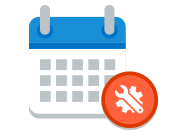 Microsoft Project (o MSP) es un software de administración de proyectos desarrollado y vendido por Microsoft. La primera versión del programa fue lanzada para el sistema operativo DOS en 1984 por una compañía que trabajaba para Microsoft. Microsoft adquirió todos los derechos del software en 1985 y produjo la versión 2. La versión 3 para DOS fue lanzada en 1986. La versión 4 para DOS fue la última versión para este sistema operativo, comercializada en 1987. La primera versión para Windows fue lanzada en 1990, y fue llamada versión 1 para Windows. Aunque este software ha sido etiquetado como miembro de la familia Microsoft Office hasta el momento no ha sido incluido en ninguna de las ediciones de Office. Está disponible en dos versiones: Standard y Professional.Fecha de lanzamiento de las versiones: 1992 (v3), 1993 (v4), 1995, 1998, 2000, 2002, 2003, 2007, 2010, 2013 y 2016.1​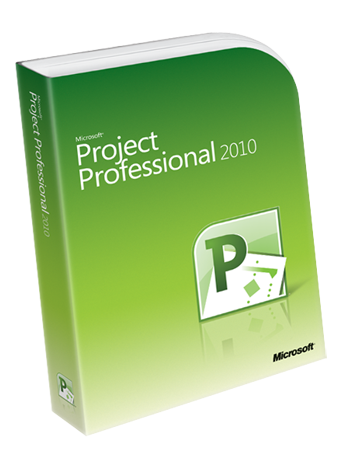 